National Federation of the Blind of IdahoDana Ard, President1320 E. WashingtonBoise, ID 83712(208) 345-3906danalynard@q.com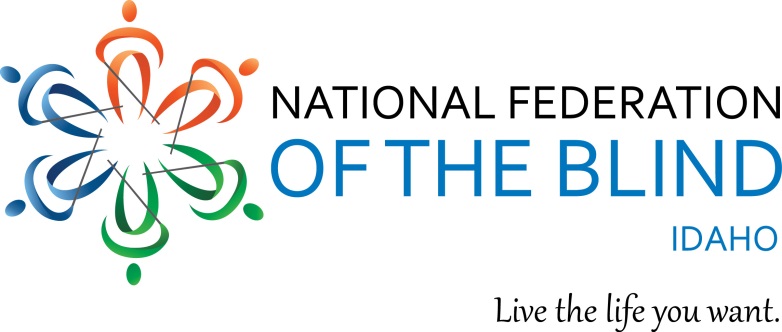 Donation Form and ReceiptNational Federation of the Blind of IdahoTax I.D. # 23-7039334Company										Address										City State Zip										Phone										E-Mail										Facebook Username and/or URL										
You can follow NFB Idaho on our Facebook pageDonation:										NFB Idaho is a 501c (3) nonprofit organization.Thank you for your support!